VISION 20/20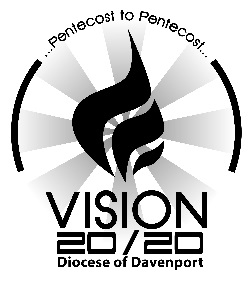 The diocesan website has materials to assist parishes/institutions in promoting and participating in Vision 20/20: Pentecost to Pentecost.  Examples: Diocesan Prayer, Prayer of the Faithful, Quotes for the bulletin (image graphics) and study guides for The Joy of the Gospel.  Some materials are available in Spanish and Vietnamese.  There is an English video version of the prayer (text and pictures) that can be shown/prayed prior to meetings.  And the latest minutes of the Steering Committee are there.  Go to the Vision homepage, https://www.davenportdiocese.org/vision-2020 and at the top of the page you will find links to the other pages of materials.OFFICE OF THE VICAR GENERALThe 2018 annual meeting of the Parish Corporate Boards will be held on Sunday, October 14 at 4:00 p.m. and Tuesday, October 16 at 7:00 p.m.  Pastors and lay directors for every parish are required to attend one of the dates in order to have a quorum.  The meeting will be offered via GoToMeeting at one site in each deanery.  An email with details will be sent to pastors, lay directors and parishes by October 5.LITURGY OFFICEThe October issue of LiturgyNotes is now available here: The 2019 liturgical calendar for the diocese is in this document.Diocesan Music Workshop: November 10, 10 a.m. – 2:00 p.m., Sacred Heart Cathedral.  Dr. David Pitt from Loras College will be leading this hands-on workshop as a continuation from last year’s workshop.  (Attending last year is not a pre-requisite.)  This is for anyone interested in working on skills for cantors, accompanists, directors and instrumentalists.  Come ready to sing or play.  There is no fee and lunch is included.  To register go here.  For more information contact Kay Temple, Diocesan Choir & Ensemble Coordinator, diomusic@diodav.org. Parishes and school should be preparing for the flu season; please be watching for updates here.VOCATIONS OFFICESeminarians: Scott Foley was ordained to the order of the diaconate on September 27 at the Basilica of St. Peter in the Vatican.  Dale Mallory and Ben Snyder will be accepted into Candidacy for the priesthood on October 19 at St. Paul Seminary School of Divinity.  For more informationVocations Marathon Recap: The Vocations Marathon Fundraiser collected just over $4,800 to go towards various vocation events in the diocese.  For more informationProject Andrew Dinner: October 30 at St. Ambrose University.  Mass will be at 4:30 p.m. at Christ the King Chapel with dinner to follow.  For more information SOCIAL ACTION OFFICEFaithful Citizenship for Iowa Catholics Letter: Signed by the four bishops of Iowa, the Iowa Catholic Conference has released this letter in advance of the 2018 general election.  The Catholic Church does not endorse or oppose candidates or political parties.  However, it contributes to the political process by encouraging Catholics to take action in the political arena with a properly-formed conscience.  View the letter and more information.Social Action Saturday will be held October 27, 9:30 a.m. at St. Thomas More Church, Coralville.  Fee is $10 and registration deadline is Oct. 19.  Flyer, click here for online registration.Respect Life Program: October is Respect Life Month.  Please use and display your Respect Life month materials at your parish and in your bulletin.  This year’s theme is Every Life: Cherished, Chosen, Sent.  If your parish missed the notice to order materials, please contact Esmeralda Guerrero, 563-888-4210.  Resources are also available at the USCCB.  USCCB Respect Life designs may not be altered in any way other than size.  (Alterations include, but are not limited to, cropping, changing the shape, changing color, adding a special effect, etc.)Rachel’s Vineyard Retreat: November 2-4, Hiawatha.  The Rachel’s Vineyard weekend retreat offers an opportunity for healing to women and men who have struggled with the emotional or spiritual pain of an abortion.  Brochure for information/registration.The CCHD Annual Collection will be held November 17-18.  CCHD works to empower people who live in poverty to bring change to their community.  25 percent of funds collected remain in our diocese to fund local anti-poverty projects.  Promotional materials will be mailed in October.  Please use the insert for your parish bulletin the weekend of November 10-11 and display the poster.  Any questions or if you would like to schedule a speaker please contact Loxi Hopkins, 563-488-4212.March for Life is January 17-20.  Each year, Iowans For LIFE (IFL) secures several buses to take pro-life Iowans to the March For Life in Washington, DC.  IFL encourages groups and individuals to contact them about the bus trip and fundraising assistance at 515-255-4113 or iowansforlife@msn.com.  You can walk in the national March for Life, attend the annual Catholic Youth Rally and Mass for Life and sightsee.  The cost is $400 which includes transportation and hotel.  Full payment due by November 1. 2019 CRS Rice Bowl begins Ash Wednesday, March 6.  Featured countries are: Guatemala, Uganda, Sri Lanka, Sierra Leone and Gaza.  Read more about the 2019 Countries Featured. Spanish Version.  A postcard was mailed to parishes, asking to update its order for 2019 Rice Bowl materials. Share the Journey, Love Your Neighbor Campaign is in its second year.  The Solidarity Prayer Walk panels are available for checkout, go here.  Immigration Status Help: The diocesan Immigration Office has to two Department of Justice accredited counselors who can assist those in need.  Go here for a list of services provided.Project Rachel is a confidential, post-abortion healing ministry of the Catholic Church offering hope and healing to women and men hurting from past abortions.  Confidential referrals for individualized counseling with a Project Rachel priest or counselor are provided as well as a dedicated helpline and national website.  More information. FAITH FORMATION OFFICEYouth and Young Adult: October Youth Ministry Leaders’ Gathering will be held Tuesday, October 2, 10 a.m.-12:30 p.m., at St. Thomas More, Coralville. All ministry leaders who work with middle school and high school youth in any capacity are welcome to attend in person or virtually. For meeting agenda, minutes, and more information, visit the Gatherings’ diocesan webpage. HOLY FIRE: It’s not too late to sign up for Holy Fire on October 26 or October 27.  There are still 25 seats left on the buses for Friday and 13 left for Saturday.  You can reserve your seats on the diocesan Holy Fire webpage, and tickets can still be purchased on the national Holy Fire webpage.  To date, there are 214 youth and adults from 9 parishes and 5 Catholic schools attending on Friday, and 42 from 5 parishes attending on Saturday. Hop on board!Adult Formation:Faith Formation Ministry Leaders Orientation Day: Saturday, October 6, 10:00 a.m.-3:00 p.m. at the Chancery in Davenport.  All new faith formation ministry leaders are encouraged to attend.  For more information visit our website or contact Rosina Hendrickson, 563-888-4244.Catechist Skills Workshop Series: Offered on the 2nd Saturday of the month, 9:30 a.m.-12:30 p.m., this series will offer practical skills for all who work to share the faith with our students.  Upcoming workshops will be Developing Lesson Plans and Catechetical Sessions on October 13 at SS Philip and James, Grand Mound and Incorporating the Multiple Intelligences and Technology in Faith Formation on November 10 at Our Lady of Lourdes, Bettendorf.  Visit our website for dates and topics.  Register online or contact Rosina Hendrickson, 563-888-4244.  Upcoming Courses: 10/27/18 New Testament by Rosina Hendrickson, 11/3/18 Liturgy I by Deacon Frank Agnoli and 11/17/18 Liturgy II by Deacon Frank Agnoli.  Whether you need a refresher for yourself or are a catechist forming students or catechumens/candidates, these courses are for you!  9 a.m. – 4 p.m., Chancery.  $25 per course.  Register or contact Rosina Hendrickson, 563-888-4244.Engaging Adults: A Faith Formation Roundtable: Monday, October 29, 9 a.m.-Noon with lunch to follow at St. Mary, Grinnell or Tuesday, October 30, 9 a.m.-Noon, with lunch to follow at St. Mary, Riverside.  Join the Office of Faith Formation and colleagues from across the diocese for a day devoted to engaging adults in our parishes.  Designed for clergy, catechists, ministry leaders, and adult parishioners, this is a day to hear from each other about what is occurring, discover best practices and identify challenges to implementing adult formation. A freewill offering will be taken for morning hospitality and lunch.  Register online by October 25.  For more information, visit our website or contact Rosina Hendrickson, 563-888-4244.Effective Catechesis of People with Disabilities: A Necessary Engagement: November 15, 9:00 a.m. – 3:00 p.m., St. Patrick Church, Iowa City.  Designed for ministry leaders, clergy and parents, this workshop will provide a different understanding of disability and practical strategies for effective catechesis and engagement.  Presented by the Office of Faith Formation and Tom Racunas, Lead Consultant for Special Needs for the Archdiocese of Kansas City in Kansas.  Cost is $35 by October 31.  Register online or for more information, visit our website or contact Rosina Hendrickson, 563-888-4244.Skills for Christian Leadership: December 1-2 at the Chancery in Davenport.  This is a 2-day course exploring the theories and skills needed for leadership in ministry.  A combination of theory, experience and practice, participants will come to understand how to be more effective ministers.  Cost is $150 for those active in ministry in the diocese.  Register online by October 15.  For more information, visit our website or contact Rosina Hendrickson, 563-888-4244.   Marriage and Family:“Don’t Look Now…How to Help Individuals and Families Combat Pornography”: October 22, 1:00-4:00 p.m., St. Patrick Church, Iowa City.  Registration deadline is October 12.  All clergy, school administrators, DREs, youth ministers and other concerned parties are encouraged to attend this very candid presentation.  We will explore pornography’s destructive effects and offer some practical insights and resources for you to use in your ministry to help equip the individuals and families you serve.  Fee: $12.  Registration and promotional flyer found here.Marriage Booster Retreat: October 27, 8:00 a.m. - 4:30 p.m. at the Steeplegate Inn, Davenport.  This is an interactive and unique experience designed to give couples a chance to focus on each other and the issues that touch their marriage.  Featuring nationally recognized speaker Pete Larson from Bloomington, MN.  Information & Registration  The National White Ribbon Against Pornography (WRAP) Week begins October 28 in an effort to educate the public on the harms from pornography and the many resources available to aid those affected.  WRAP Week creates a unique opportunity to raise the issue of pornography within our faith communities and call our parishioners to lives of sexual wellbeing and freedom.  Consider setting up an information table at your parish or school with white ribbons and copies of the WRAP flyer for distribution.  Additional information and resources are available at WRAP and on the diocesan Pornography Awareness webpage.  Contact Marianne Agnoli, 563-888-4242.“Who’s Caring for the Caregiver”: December 1, 1:00-3:00 p.m. at the Chancery Office in Davenport.  Learn more about the Nourish caregiver ministry during this free informative and interactive presentation.  Nourish is a turn-key program which enables parish communities to minister to family caregivers, helping them embrace the graces and blessings that come in caring for another with a Christ-centered view.  See flyer for more information and registration link.NEW! Spanish Language Natural Family Planning in person Introduction Sessions to NFP as well as complete full instruction in the Families of the America ovulation method are now being offered throughout the diocese.  Participation in an Introduction to Natural Family Planning or a method specific instruction is required of all couples of child bearing age preparing for marriage in the diocese.  Listing of free upcoming introductory sessions and specific method classes. Contact Marianne Agnoli, 563-888-4242 if you would like to schedule an NFP instruction in English or Spanish in your parish or deanery. Marriage Preparation Instructional Programs: Several marriage preparation program formats offered.  More information: Marriage and Family webpage.PROTECTING GOD’S CHILDRENTo report child abuse contact: Iowa Department of Human Services Child Abuse Hotline: 800-362-2178 and if it involves clergy or church personnel also notify Alicia Owens, Victim Assistance Coordinator: 563-349-5002, vac@diodav.org or PO Box 232, Bettendorf, IA 52722-0004.SISTERS OF HUMILITY, DAVENPORTHealing, Hope and the Human Spirit: October 19, 7:00 p.m., Sacred Heart Cathedral.  Free will offering. When friends Paula D'Arcy and Joyce Rupp decided to walk a small section of The Underground Railroad in May of 2008, they little guessed how personal and important the experience would become. Join us as Paula shares the powerful story of the people they met along the way, the fears they faced, the turning points and the hearts that touched them. "Like the runaways, we often found ourselves totally dependent on the good will and honest hearts of  others. In the end, our walk proved to be less about the physical walking and the punishing heat, and more about healing, hope and the human spirit." (quotation from Stars at Night, 2017)OUR LADY OF THE PRAIRIE RETREAT, WHEATLANDTo register contact: 563-336-8414 or olpretreat@gmail.com.  To learn more about these programs and Our Lady of the Prairie Retreat visit www.chmiowa.org.  All programs include a delicious homemade meal prepared with local and organic ingredients. Knit One, Pray Too!: October 3, 9:30am – 3:30pmLectio Divina through Current Writers: October 4, 6:00 – 9:00pmSolstice Taize’ Vigil Service: October 14, 6:30pm – 7:30pm, Humility of Mary Center, Davenport Come to the Quiet – Listening to the Stillness and Silence: October 17, 9:30am – 3:30pm    Visio Divina through Film: October 17, 5:00pm light supper followed by 5:30pm filmFinding Our Way Home - Retreat: October 19 – October 21, Sun, 5:00pm – Sun, 11:00amFocusing on What’s STRONG, Not What’s Wrong: October 23, 9:00am – 4:00pmLectio Divina through Current Writers: November 1, 6:00 – 9:00pmCome to the Quiet – Savoring the Sacred Word: November 13, 9:30am – 3:30pm    Weaving Prayers and Baskets: November 15, 9:00 am – 4:00 p.m.EAGLES’ WINGS, DAVENPORTTo register or for more information contact marcia@eagleswings.ws, 563-324-7263. 5816 Telegraph Rd., Davenport 52804.Mass with Prayers for Healing: October 18, 1:00 p.m. and includes Anointing of the Sick.  Adoration of the Blessed Sacrament at noon.  Reconciliation will be available.November 8, 1:00 p.m.  Adoration of the Blessed Sacrament at noon.  Eagles’ Wings offers: Counseling from a Christian perspective on a sliding scale, Certified Spiritual Direction and Unbound, Freedom in Christ prayer ministry.  There are spacious grounds with Stations of the Cross, prayer areas, a chapel with the Eucharist and daytime retreat space for your individual quiet day or small group retreat.  For more information: 563-324-7263 or marcia@eagleswings.ws. BENET HOUSE RETREAT CENTER, ROCK ISLAND, ILContact Sr. Jackie Walsh, OSB at 309-283-2108, retreats@smmsisters.org or online at http://www.smmsisters.org/retreats/retreats-and-programs to register for the program mentioned below.Spiritual Director’s Gathering:  on. Oct. 22, 10 am-4 pmThe Mandala: A Pathway to One’s Center: Fri. Oct. 26 (check-in: 6:30 pm; Retreat: 7 pm)-Sun. Oct. 28, 1 pmCompassion to Self Retreat – A 24-Hour Weekend Retreat: Nov. 2-3SHALOM SPIRITUALTY CENTER, DUBUQUETo register call 563-582-3592 or email info@shalomretreats.org.  1001 Davis St., Dubuque, IA 52001, www.shalomretreats.org, David Haas Reflection & Retreat Day: November 20, 9:00 a.m.-3:00 p.m. David Haas will present a day-long retreat based on his newly released book, That You Might Have Life: Spiritual Practices for the Call to Holiness. Offering: $50, Includes lunch. Register & prepay by Friday, November 16.To support the ministry of your parish, school and the diocese these groups automatically receive the Mini-Messenger:Deacons 	Diocesan Corporate Board 	Youth Ministers	Pastoral Associates 	Directors/Coordinators of Faith Formation Parishes 	Catholic Foundation Board	Sisters 		RCIA Parish Contacts	Diocesan Liturgical CommissionPriests	Parish Lay Directors	Bookkeepers 	Diocesan Board of Education 	Seminarians 	Diocesan Pastoral Council 	Principals 	Parish Life CoordinatorsOther interested persons are welcome to subscribe. If you have questions regarding your subscription contact Laurie Hoefling, hoefling@davenportdiocese.org.